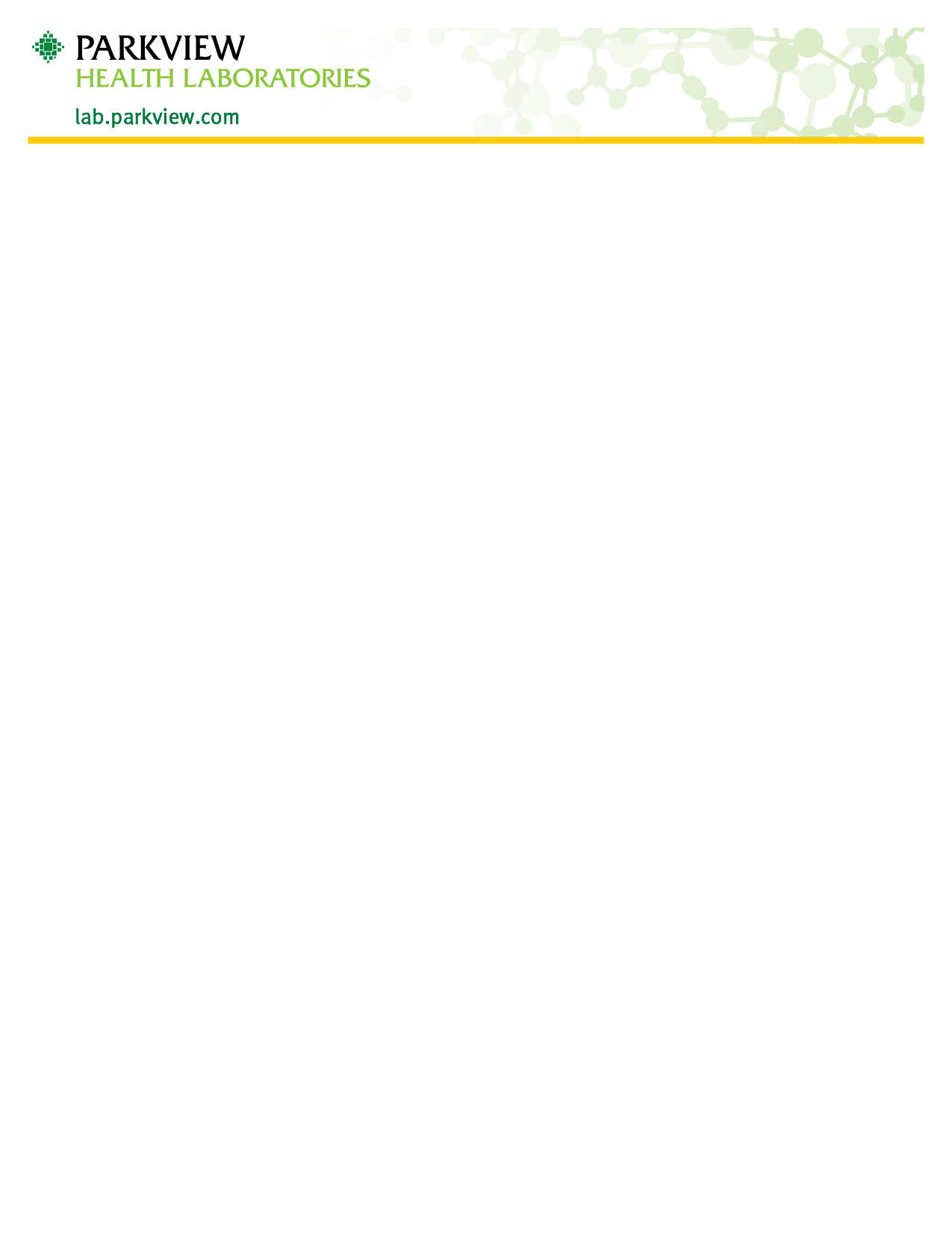 جمع ذيفان المطثيّة العسيرة (كلوستريديوم ديفيسيل C-diff )هذا الاختبار للاستخدام مع عيّنات البراز غير المتشكّلة فقط. لن يتم اختبار العيّنات المتشكّلة.  لن يتم اختبار أكثر من عينة واحدة لكل 7 أيام.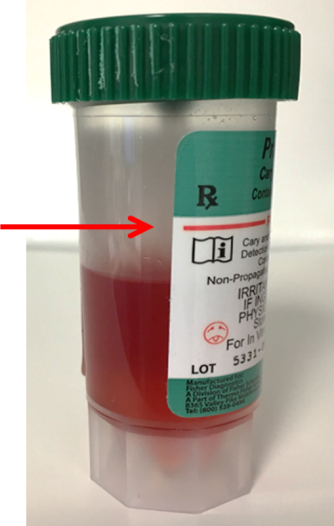 ينبغي جمع العينة في وعاء نظيف يستعمل لمرة واحدة.أ - يمكن جمع البراز من الحفاضات باستخدام لفّة بلاستيكيّة توضع داخل الحفاض.  ثمّ يجب وضع اللفّة البلاستيكيّة مع عيّنة البراز في وعاء نظيف يستعمل لمرة واحدة. أضف عيّنة البراز إلى الوعاء ذات الغطاء الأخضر باستخدام الملعكة المرفقة بالغطاء. املأ    فقط إلى الخط الأحمر الموجود على الوعاء.  اغسل يديك بعد الجمع.يجب أن تحمل العيّنة اسم المريض القانوني الكامل، وتاريخ الميلاد، وتاريخ ووقت الجمع.يجب احضار العيّنة إلى المختبر في أقرب وقت ممكن للإختبار. ينبغي تخزين العيّنة في درجة حرارة التبريد وتسليمها خلال 5 أيام.  يمكن توجيه أية اسئلة تتعلّق بجمع المطثيّة العسيرة (C. difficile) إلى مختبر باركفيو هيلث على الرقم         (260) 266-1500  الخيار 1.